                                                                                                                    Domov důchodců Proseč u Pošné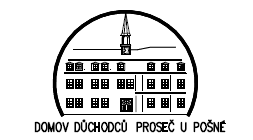 							příspěvková organizace							Proseč u Pošné 1							395 01 PacovInformační memorandum Domova důchodců Proseč u Pošné, p.o. DD Proseč u Pošné, p.o. je správcem osobních údajůDomov důchodců Proseč u Pošné a jeho zaměstnanci se hlásí ke kodexu chování ve smyslu čl. 40 GDPR pro potřeby výkonu sociální politiky v  jeho aktuálnímu znění a zavazují se k jeho dodržování včetně spolupracujících subjektů. Účelem dokumentu  je  poskytnutí všem subjektům osobních údajů  informace,  které DD Proseč u Pošné shromažďuje a k jakým účelům, jakým způsobem  je zpracovává a jak zajišťuje jejich ochranu , dále jaká jsou vaše práva ve vztahu  k osobním údajům, které DD Proseč u Pošné zpracovává.Zpracování  a rozsah  zpracovávaných osobních údajů, právo žádat o přístup k osobním údajům a ochrana právZejména: shromažďování údajů, používání a uchovávání. DD Proseč u Pošné zpracovává osobní údaje na základě plnění smlouvy a na základě zákona o sociálních službách č. 108/2006Sb. Zpracovávání osobních údajů je tedy nezbytné pro jednání a plnění smluvního vztahu, dodržení zákonů.• identifikační údaje klienta (jméno, příjmení, datum a místo narození, adresa trvalého pobytu, RČ jako jedinečný identifikátor, č. OP), • kontaktní údaje (kontaktní adresy opatrovníků, rodinných příslušníků, telefonní čísla e-mailové adresy), • údaje nezbytné k uzavření smlouvy, • fotografie a prezentace, které vznikají v rámci naší činnosti za účelem prezentace naší službyBez zbytečného odkladu Vám poskytneme veškeré informace o tom, jaké údaje o Vás zpracováváme.Zásady zpracování osobních údajů, doba zpracování osobních údajů, předávání osobních údajů do zahraničí• zákonnost (zpracování nesmí být v rozporu se zákonem a musí být prováděno z jednoho konkrétního a přesně vymezeného důvodu), • účelové omezení používaní osobních údajů (zásadně používané za účelem, pro který byly původně získané), • korektnost a transparentnost (informace úplné, správné, stručné, srozumitelné), • minimalizace údajů (omezení na nezbytný rozsah ve vztahu k účelu), • přesnost (povinnost zpracovávat přesné a podle potřeby aktualizované osobní údaje), • integrita a důvěrnost (vhodná technická a organizační opatření před neoprávněným či protiprávním zpracováním, únikem a před náhodnou ztrátou, zničením nebo poškozením), • omezení uložení (důraz na to, aby osobní údaje nebyly uchovávány a zpracovávány po dobu delší, než je nezbytné s ohledem  na účely zpracování), • odpovědnost (dodržování všech uvedených zásad je na správci a musí být schopen  to doložit)Osobní údaje zpracováváme v souladu se zákonem č. 499/2004 Sb., Zákon o archivnictví a spisové službě, vaše osobní údaje zpracováváme pouze na území ČR a nejsou předávány mimo EU.Kontaktní údaje: Domov důchodců Proseč u Pošné, příspěvková organizace,                             Proseč u Pošné 1, 395 01 Pacov, telefon: 565 383 096, e-mail: info@ddprosecposna.cz, web: www.ddprosecposna.czVaše podněty a stížnosti na porušení zákona o ochraně osobních údajů můžete adresovat: Úřad pro ochranu osobních údajůPplk. Sochora 27, 170 00 Praha 7, posta@uoou.cz